Makale Geri Çekme / Düzeltme FormuArticle Withdrawal / Correction Form	Makalenin Başlığı:	Title of the Article:	Makaleyi Geri Çekme/ Düzeltme Nedenleri:	Reasons of Withdrawing / Correction the Article:Yazarların Listesi (List of Authors)Sorumlu yazar olarak tüm yazarlar adına:Corresponding author, on behalf of all authors:Gönderim aşamasında telif hakları devredilmiş çalışmamızın geri çekme / düzeltme isteği onaylanmadıkça çalışmamızı başka bir dergiye değerlendirme için göndermeyeceğimi,Copyright of this work is transferred to aforementioned journal during the submission stage. Thus, I will not submit this work, to another journal for evaluation, unless the request for withdrawal/ Correction is approved,Geri çekme / Düzeltme süreci için yayın kurulu/editör kurulu ile işbirliği içinde çalışacağımı,I will cooperate with the editorial board for the withdrawal/ Correction processKabul ve taahhüt ederim.I declare and undertake.	Sorumlu Yazar:	Corresponding Author: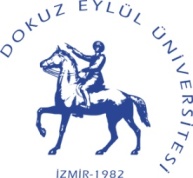 DOKUZ EYLÜL ÜNİVERSİTESİ DENİZCİLİK FAKÜLTESİ DERGİSİDOKUZ EYLUL UNIVERSITY MARITIME FACULTY JOURNAL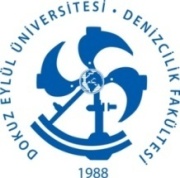 SıraNoAdı-SoyadıName - SurnameE-PostaE-MailİmzaSignatureTarihDate12345Çalıştığı kurum (Üniversite/kurum)University/InstitutionPosta adresiAddressE-postaE-mailTelefon No; GSM NoPhone; mobile phoneSorumlu YazarCorresponding Authorİmza/SignatureTarih/DateSorumlu YazarCorresponding Author